Тема. Изонить. Моделирование изделий в технике изонить. Открытка «8 марта»Цель: формирование навыка моделирования изображения на основе изонити.Задачи:— актуализировать знания о технике изонити;— способствовать освоению технологии планирования изображения в технике изонити;— реализовать процесс создания композиции.Учебно-методическое обеспечение: слайды мультимедийной презентации с изображениями работ, выполненных в технике изонити и плетения из нитей; у учащихся — тетрадь, альбом, цветные нитки (мулине или для шитья), иголка, простой карандаш, скотч.Ход урока1. Организационный моментДолгожданный прозвенел урок, начинаем наш урок.
Урок труда мы сегодня проведем под девизом:
«Ум и сердце в работу вложи, каждой минутой в труде дорожи».2. Подготовка учащихся к активному и осознанному восприятиюучебного материала 2.1. Актуализация знаний. Беседа по вопросам:— Какой важный весенний праздник будем скоро отмечать?— Какой подарок можно сделать на этот праздник?— Из каких подручных материалов сделать подарок?— А как можно создать открытку из ниток?— Как называется техника нитяной графики?2.2. Объявление темы урока и формулирование целей:— Сегодня на уроке вы продолжите знакомство с искусством изонити.
Чтобы узнать, что мы именно сегодня будем выполнять в этой технике, разгадайте загадку:Красивая картинка, приятные слова…Я мамочке любимой готов дарить всегда! (Открытка)- Да, вы правы! Это открытка к празднику 8 Марта. И выполнять её сегодня мы будем в технике «изонить». Но для начала давайте повторим то, что нам уже известно про технику «изонить» с прошлого года.
Тест.
1) Изонить -
а) вид декоративно – прикладного искусства;
б) техника, которая помогает создавать изделия из ниток;
в) аппликация из нити.
2) Инструменты, необходимые для работы в технике изонити:
а) нитки;
б) игла;
в) картон.

3) Материалы, необходимые для работы в технике изонити:
а) нитки;
б) игла;
в) картон.
4) Основные элементы техники:
а) угол и круг;
б) угол и окружность;
в) угол, окружность, звездочка.3. Изучение нового материалаИзонить – оригинальный вид декоративно-прикладного искусства, уходит корнями к народным промыслам Англии. Английские ткачи придумали особый способ переплетения ниток. Они вбивали в дощечки гвозди и в определенной последовательности натягивали нити, получались ажурные изделия, которыми украшали жилища. Со временем технология несколько усовершенствовалась и распространилась на картон, в котором предварительно прокалывают дырочки. Изонить – это умение использовать нить с целью создания картин на дереве, картоне,  ткани   и  др.  материалах. С помощью этой технологии можно создавать великолепные открытки, обложки, закладки, декоративные панно, орнаменты. Для освоения техники изонити достаточно знать два основных приёма: «Заполнение угла» и «Заполнение окружности».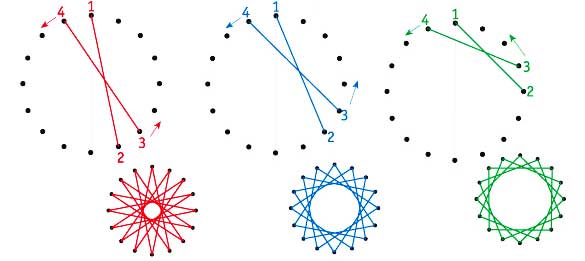 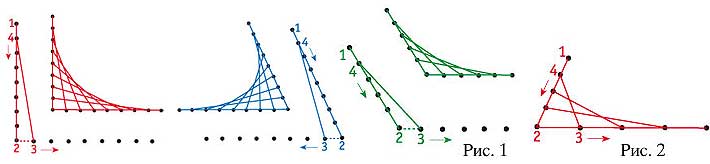 Рассматривание приёмов создания узоров.4. Физкультминутка5. Практическая деятельность5.1. Вводное слово учителя:— Основные приемы создания узора мы рассмотрели. Ваша задача — руководствуясь схемой, создать ажурную вышивку на картоне, которую можно будет подарить маме в день 8 Марта.Но сначала давайте повторим правила безопасности при работе с иглой.Правила1. Не бросай иглы. Не вкалывай их в ткань или одежду. Ни в коем случае не бери иглы в рот.
2. Во время работы втыкай иглы в специальную подушечку. Убирай подушечку в коробку.
3. Запасные иглы храни в игольнице, в сухом месте.
4. Проверяй количество игл перед началом и после окончания работы. Обязательно найди недостающие иглы.
5. Не применяй иглы вместо булавок.5.2. Определение критериев оценки работы учащихся:1) соблюдение правил безопасной работы с инструментами и материалами;2) соблюдение последовательности изготовления;3) правильность заполнения форм ажуром;4) соответствие цвета образу;5) вышитые изображения цветков.5.3. Сообщение алгоритма выполнения работы:1) вырезать из альбома картонную заготовку с разметкой на изнаночной стороне;2) сделать проколы по точкам углов и окружностей;3) иголкой выполнить изонить «восьмёрку, начиная с изнаночной стороны (схема на основе), закрепив нити с изнаночной стороны скотчем (узелком); 4) соединить точки по схеме (соединить попарно все точки схемы).5) в этой же технике выполнить низ восьмёрки;6) концы нитей зафиксировать на изнаночной стороне скотчем.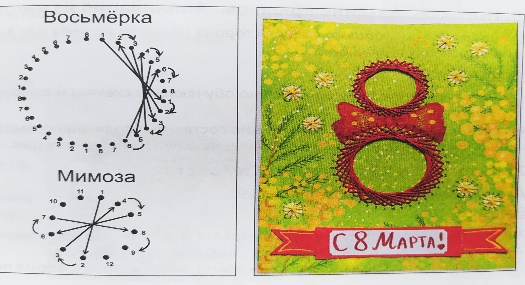 5.4 Выполнение работы учащимися.6. Подведение итогов урока6.1. Контрольно-оценочная деятельность. Выставка работ учащихся. 6.2. Беседа по вопросам:— Какие геометрические формы лежат в основе создания изображения в технике изонити?— Какие новые способы создания узоров в круге и в углу вы освоили?7. Рефлексия— Что вы можете сказать о процессе создания работы?— Что вы можете сказать о полученном результате?— Довольны ли вы собой?